Конспект занятия по лего-конструированию во второй младшей группе«Построим новый теремок» 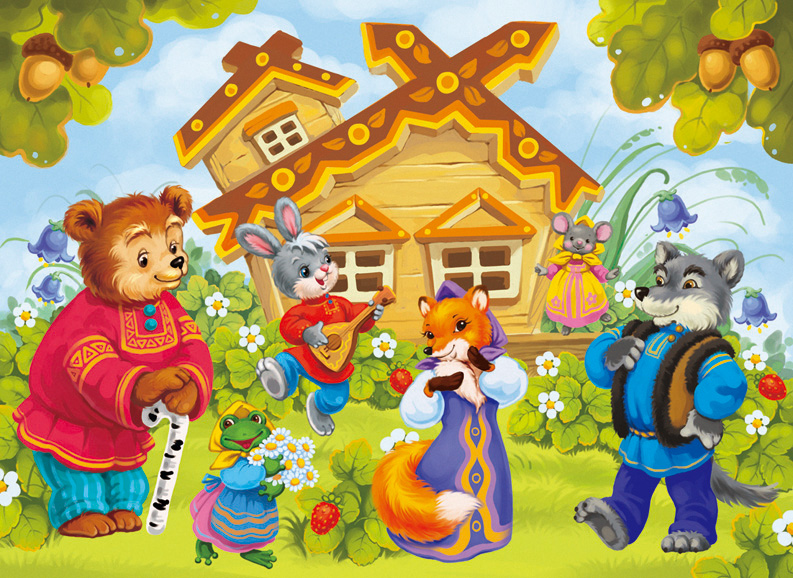 Цель:  Формирование навыков  у детей сооружать элементарные постройки.Задачи:-продолжать учить детей делать постройки из лего конструктора. -Закрепить знание детей по сказке "Теремок".-Развивать мышление, воображение, внимание, активную речь; мелкую моторику, сенсорное восприятие.-Воспитывать желание помочь сказочным героям, интерес к конструированию.Материал: Лего конструктор, настольный театр "Теремок", зверюшки из сказки (если нет, можно слепить из пластилина)Ход занятия:Родитель:  К нам пришло письмо, но от кого письмо? Сейчас мы все поймем, если ты отгадаешь загадкиЧто за серенький зверёк,Хвостик длинный, как шнурок,Только кошку увидала,Сразу в норку убежала? (Мышка)Где же вы её найдёте?Ну, конечно же, в болоте!Зелена, как трава,Говорит: «КВА, КВА, КВА!» (Лягушка)Трусливый, маленький зверёкХвостик беленький пушок,Домик – кустик, да лужайка,Ну конечно это (зайка).Хвост пушистый бережётИ зверюшек стережёт:Знают, рыжую, в лесу –Очень хитрую (лису)Этот зверь - родня собаке,Его по вою узнает всякий.В охоте, серый, знает толк.Угадали? Это. (Волк)Летом ходит без дорогиВозле сосен и берез,А зимой он спит в берлоге,От мороза прячет нос. (Медведь)- А в одной из сказки их называли, вот так: мышка-норушка, лягушка-квакушка, зайчик-попрыгайчик, лисичка-сестричка, волчок-серый бочок, медведюшка-батюшка. Из какой сказки эти зверюшки? (Теремок). Вот теперь ты догадался от кого же пришло письмо. Давай прочитаем: "Дорогие ребята, мы очень просим вас, помочь нам построить Новый дом. А мишка-косолапый совсем не хотел разрушать дом-он просто в этом домик не влез. А вы, ребята, знаете почему он не смог влезть в домик? (медведь большой). А домик какой был? (маленький). Ведь скоро придет зима и мы можем замерзнуть, а самим нам не справиться, поэтому и просим у вас помощи. Мы знаем, что вы воспитанные и трудолюбивые дети. Родитель: Ну что, поможем зверюшкам построить Новый теремок.Ну что, отправляемся к нашим друзьям-зверюшкам в лес.Физкультминутка:Мы заходим с вами в лес (маршируют на месте.)Сколько здесь вокруг чудес! (Удивились, развели руками.)Сколько ёлочек зелёных,Столько выполним наклонов. (Раз, два, три.)Сколько здесь у нас игрушек,Столько сделаем прыжков. (Раз, два, три.)Впереди из-за кустаСмотрит хитрая лиса.Мы лесу обхитрим,На носочках убежим. (Бег на носочках.)Всё вокруг мы рассмотрелиИ тихонечко все сели.Родитель: Вот мы и пришли в лес, посмотрите, нас встречают зверюшки из сказки "Теремок", давайте с ними поздороваемся. Здравствуй мышка-норушка, лягушка-квакушка, зайчик-попрыгайчик,  лисичка-сестричка, волчок серый бочок и медведюшка-батюшка.Родитель: Ты знаешь, по дороге в лес, я все время думала-думала, как же нам помочь зверюшкам и все же придумала. Мы построим для каждого свой домик, свой терем-теремок, чтобы всем было приятно. Ты согласен (да). А перед строительством нам надо надеть каски, как настоящие строители. Теперь подготовим наши руки к предстоящей работе.Пальчиковая гимнастика:Мы строители, мы строим, (Ребенок стучит кулачком о кулачок)Много мы домов построим, (Загибает по очереди пальцы на обеих руках)Много крыш и потолков,Много окон, стен, полов,Много комнат и дверей,Будет у жильцов веселье (Произносит слова веселым голосом.)В новом доме новоселье! (Произносит громко слово «новоселье», поднимая руки вверх)Родитель: -Из чего мы будем строить дома? (из конструктора)-Из чего состоит дом? ( фундамент, стены, окно, крыша)-Какие по размеру будут дома? (маленький-большой, высокий-низкий, узкий-широкий) -Какого цвета будет мышки-норушки дом? А какого цвета будет дом лягушки-квакушки? и т.д.Для начала покажите, как построить дом (ваше воображение, фантазия) 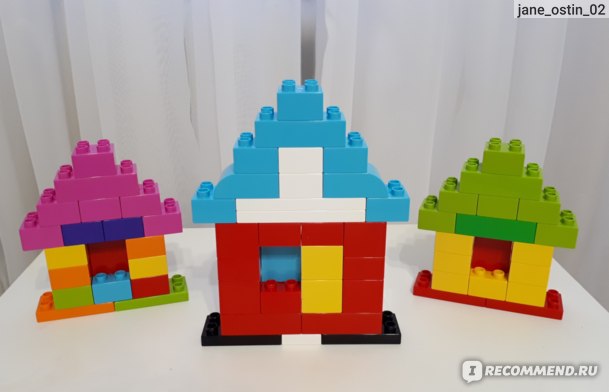 Родитель: Ну что построим  зверюшкам   домики? Тогда приступаем.Самостоятельная работа детей, под присмотром и помощи родителей.Далее, обязательно обыграйте постройку!!!Родитель: Молодец,  всем зверюшкам помогли, построили и расселили их в домики. Им в домиках так хорошо и уютно. Они будут там жить и ходить к друг другу в гости. Зверюшки очень обрадовались и поблагодарили за твое старание и трудолюбие.  Вот тебе угощение от зверят.